В соответствии с письмом минобразования Ростовской области от 09.11.2023г. №24/2.2-18514 отдел образования Администрации Егорлыкского районаинформирует Вас о проведении VI Всероссийского онлайн-зачета по финансовой грамотности (далее – Зачет) до 21 ноября 2023 года.Информация о проведении Зачета представлена по ссылке: https://finzachet.ru/.В 2023 году, помимо индивидуального и семейного зачета, будет проведен олимпиадный зачет для школьников 7 – 11-х классов. В случае его успешного прохождения школьники смогут выйти в финал Всероссийской олимпиады «Высшаяпроба» федерального государственного автономного образовательного учреждениявысшего образования «Национальный исследовательский университет «Высшаяшкола экономики» по профилю «Финансовая грамотность» без дополнительныхиспытаний.Принимая во внимание, что Минфином России и Банком России уделяется пристальное внимание успешности прохождения Зачета, отдел образованияпросит Вас разместить информацию о проведении Зачета на сайте ОУ (приложение) и организовать участие в Зачете обучающихся, педагогов, а также привлечь родительскую общественность к прохождению семейного зачета.Приложение: на 1 л. в 1 экз.Заведующий                                                    С.А.ГосподинкинТрощиева Анастасия Сергеевна21-3-83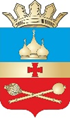 Отдел образованияАдминистрацииЕгорлыкского районаул. Ворошилова, д.81, ст. Егорлыкская, Егорлыкский район, Ростовская область,    347660, тел./фaкс: 8(270) 2-25-52E-mail: eg.roo@yandex.ruОГРН1026100870883ИНН 6109001395№2538   от13.11.2023 г.